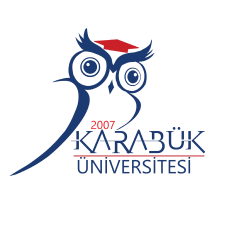 T.C.KARABÜK ÜNİVERSİTESİGÖREV TANIM FORMUBirimSağlık Kültür Spor Daire BaşkanlığıAlt BirimPsikososyal ve Danışmanlık KoordinatörlüğüUnvanMemurGörevin Bağlı Bulunduğu UnvanPsikososyal ve Danışmanlık Koordinatörü -Sağlık Kültür Spor Daire Başkanı - Genel Sekreter Yardımcısı - Genel Sekreter - Rektör Yardımcısı – RektörİsimDerya ERDOĞANGörev ve SorumluluklarıÖğrencilerimizin ve personelin zihinsel, duygusal, sosyal gelişimlerine ve sorunlarının giderilmesine yardımcı olacak, duygusal, sosyal ve zihinsel açıdan ortaya çıkabilecek problemlere yönelik önleyici, destekleyici ve yönlendirici çalışmalar yapmak,Başkanlığımız nezdinde Psikososyal ve Danışmanlık Koordinatörlüğünce yapılan iş ve işlemlerin istatistik ve raporlamalarının yapılması.İmzaya sunulan evrakların takibini yapmak,Görev alanı ile ilgili evrakların dosyalama, arşivleme ve raporlama işlerini yapmak,Görev alanına giren konularda gerektiğinde karar destek unsuru olarak üst yönetimi bilgilendirme, görüş ve önerilerde bulunmak,Bağlı olduğu yöneticileri tarafından verilen yazılı ve sözlü iş ve işlemleri yapmak.